中国财政科学研究院培训中心内控师项目运营管理办公室内控办〔2020〕91号关于开展“内控管理师（ICM）”专业能力认证项目的通知各企事业单位：《会计改革与发展＂十三五＂规划纲要》中提出，要加强对企事业单位执行内部控制规范情况的监督检查，推动企事业单位全面开展内部控制体系建设。新修订的《会计法》在第27条中也明确了企业内部监督的法定要求。随着《企业内部控制基本规范》（财会［2008］7号），财政部会同证监会、审计署、银监会、保监会制定的《企业内部控制应用指引第1号——组织架构》等18项应用指引、《企业内部控制评价指引》和《企业内部控制审计指引》，2012国资发评价68号文件《关于加快构建中央企业内部控制体系有关事项的通知》，财政部关于印发《关于全面推进行政事业单位内部控制建设的指导意见》（财会[2015]24号）,财政部关于印发《小企业内部控制规范(试行)》的通知（财会〔2017〕21号）等一系列国家内部控制政策文件的正式出台，预示着当今中国企业已步入全面内控管理的新时代。经过过去几年的内控实践，中国企业内部控制体系建设由点及面进入全面内控建设阶段，上海证券交易所、深圳证券交易所主板上市公司所有公司、国有企业、行政事业单位、中小企业都正式开展内控规范体系的实施工作。而内控人才储备不足成为我国执行内控规范体系的公司普遍存在的问题之一。鉴于此，经中国财政科学研究院批准，中国财政科学研究院培训中心联合北京海方格工程项目管理咨询有限公司推出了“内控管理师（ICM）”专业能力认证项目，着力解决企事业单位内部控制体系建设专业知识不足，内控管理专业人才匮乏的共性问题。现将有关事项通知如下：报名相关内容1.初级内控管理师报名条件（满足其中一项即可）（1）具备国家教育部门认可的大专及以上学历（含在校生）；（2）中专学历，具备3年及以上企业、行政事业单位财务类、管理类、统计类、审计类、工程类等岗位工作经验的人员；（3）获得会计、审计、统计、计算机等经济类、管理类上岗证的人员。2.中级内控管理师报名条件：（满足以下任意一项条件即可报名）（1）获得内控管理师（初级）专业能力证书2年及以上；（2）在内控岗位有3年以上管理经验（需要本人所在单位开具在职证明）；（3）持有审计师、会计师、经济师等专业技术职务任职资格；（4）持有经济类国家职业资格证书或国外职业团体颁发的执业资格证书。2.项目内容及收费标准3.项目收益初级：掌握如何结合企事单位自身特点独立完成本单位内部控制报告和内控管理手册；帮助新接触内部控制领域的学员掌握通用的内部控制建设与评价技术方法；掌握快速诊断企业内部控制缺陷的方法，评价内部控制的效果并进行改进；提升管理层对内部控制自我评估能力，建立有效的内部控制环境；通过企业运作中的典型实例帮助学员明确主要业务活动中的控制要点、控制标准和方法；帮助您从集团管控视角看待内部控制各个系统的整合与信息化实施问题。中级：专业知识：系统掌握组织治理、内部控制、风险管理的基本理论、基本方法和基本技能，不断学习与了解内部控制的理论前沿和发展动态。专业技能：能够熟练掌握并运用组织治理、内部控制、风险管理等专业知识，设计与优化组织的内部控制，并能快速指出组织内部控制薄弱环节，诊断组织内部控制缺陷，提出相应对策和建议，形成专业解决方案。创新能力：具有自主学习和终身学习意识，努力获取新知识，具有创新意识和创业精神，持续保持内部控制与风险管理业务能力。报名须知1.申报材料（1）电子照片要求1寸白底近期正面免冠彩色半身证件照；文件命名以“姓名+身份证号”，例如：张三+123456789012345678.（2）身份证要求身份证复印件一份（扫描件也可以），文件命名为“姓名身份证+身份证号”，例如：张三身份证+123456789012345678。学历证书扫描件，文件命名为“姓名学历证+身份证号”，例如：张三学历证+123456789012345678。ICM考生资质审核表以上资料存放在以“姓名+内控管理师（ICM）”命名的文件夹中，并将该文件夹压缩后，发送到指定邮箱中。2.考试时间初级：考试时间：每季度统一考试（具体考试时间以官网公布为准）    中级：每年6月、12月全国统一考试（2020年6月考试时间后延至8月中旬，具体时间以官网公布为准）。3.缴费方式：支票、现金、汇款均可指定汇款账号。4.报名联系方式联系人：叶慧电  话：15699973638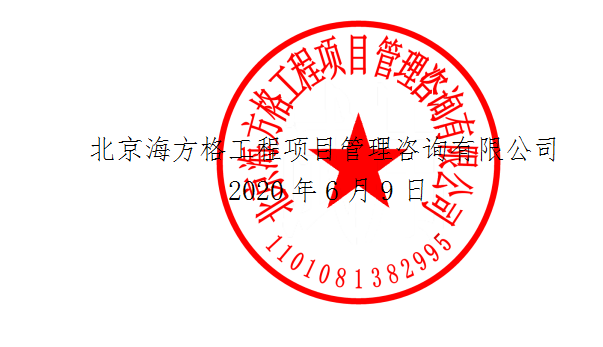 附件：ICM考生资质审核表注：请尽快将回执表传至报名联系人联系人：杨老师手  机：13126630698附件：证书简介批准单位：中国财政科学研究院（财政部直属）颁证机构：中国财政科学研究院培训中心证书查询网站：中国财政科学研究院培训中心：www.chineseafs.org证书样本：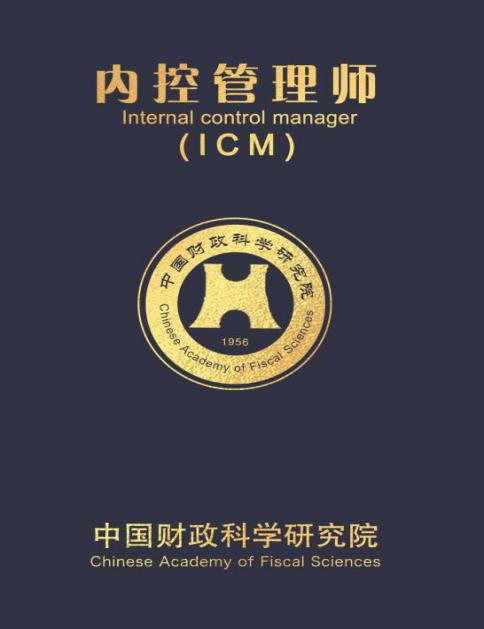 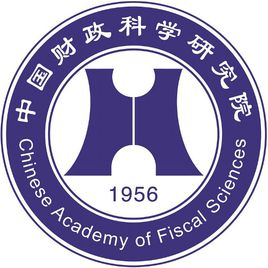 模块课题内容设置培训方式收费标准初级ICM内部控制体系建设与案例本课程主要讲授内部控制与风险管理的基本概念，当前主流的四大体系建设，包括COSO-ERM（2017）、ISO31000（2018）、全面风险管理指引（国资委）、企业内部控制基本规范（财政部等五部委），风险管理的实施与成果，在此基础上把内部控制风险分为组织架构、战略、运营、财务、操作、人力资源、危机管理等15个子类进行较为详细地阐述，进而给学员构建内部控制体系建设全貌、具体方法，并就相关子类的典型案例进行介绍。线上学习16课时1880元（报名费、注册费、网络课程费、网络考试费）初级ICM内部控制方法与评估技术本课程主要讲授风险评估的基本概念，并详细介绍20种风险识别、分析和评价的计量方法，进而提出有效的风险评价准则与应对策略，形成风险图谱。线上学习16课时1880元（报名费、注册费、网络课程费、网络考试费）考试测评选择、判断、论述、案例分析综合试卷考试选择、判断、论述、案例分析综合试卷考试在线考试1880元（报名费、注册费、网络课程费、网络考试费）模块课题内容设置培训方式收费标准中级ICM控制环境与治理机制1.控制环境与治理机制、内部控制的关系控制环境在内部控制体系中的定位及作用控制环境涵盖的核心要素治理机制对控制环境的影响如何厘清控制环境、内部控制及治理机制之间的逻辑关系2.如何构建良好而具有持续性的治理机制治理层风险问题分析治理层结构设计与管控模式治理机制的合理设计与有效推动3.构建良好控制环境的技术要领企业文化与领导风格战略决策风险防控与实施控制人力资源与组织建设（集分权管控模式研究）约束与激励机制在线培训12课时9800元/人（注册费、培训费、考试费、证书费。不含教材费，教材费180元/套）中级ICM内外部风险识别与应对1.风险识别与应对风险识别方法和组合策略风险评估与风险预测风险应对机制与风险驾驭2.数字化时代风险管控新策略大数据+风控开启风险管控新模式基于2C互联网形成个人征信大数据基于工商和法院数据为基础形成外部大数据基于社保和税务数据为基础形成2B大数据风控3.内外部数据云化融合，管控风险新模式基于内外部数据结合，管控战略风险基于内外部数据结合，管控市场风险基于内外部数据结合，管控供应商风险在线培训12课时9800元/人（注册费、培训费、考试费、证书费。不含教材费，教材费180元/套）中级ICM内部控制实施与监督1.集团管控模式下的内控体系一企一策战略风险管控是集团公司内控体系建设的核心风险管理、内部控制、内部审计三维一体的内部控制体系集团总部的风险管理体系循环建设分子公司的风险管理体系循环建设集团统一风险管理前提下的分子公司风险管控策略2.财务管控与财务内控体系落地集团企业预算管控与内部控制集团企业资金管控与内部控制集团企业投资管控与内部控制集团企业筹资管控与内部控制集团企业成本管控与内部控制3.业务管控与业务内控体系落地销售业务风险管控与内部控制采购业务风险管控与内部控制研发业务风险管控与内部控制项目建设风险管控与内部控制4.内部控制评价与测试新思维、新方法内部控制评价要素设计内部控制测试模板设计内部控制评价和测试新方法5.基于实时分析和实时预警的连续性审计实时分析成为审计全覆盖最有效抓手实时预警成为审计落地化最有效手段在线培训38课时9800元/人（注册费、培训费、考试费、证书费。不含教材费，教材费180元/套）中级ICM智能分析与信息技术应用1.“大智移云”技术概述大数据技术与场景化应用移动互联网技术与场景化应用人工智能技术与场景化应用云计算技术与场景化应用2.“大智移云”与企业经营管理大数据技术与企业经营管理融合数字化时代的企业管理与ERP变革大数据重塑管理会计新模式3.“大智移云”技术在管控领域的应用大数据相关技术在风控方面应用大数据相关技术在审计方面应用4.“大智移云”环境下数字化决策从领导决策走向场景化决策基于大数据的数字化运营与智能决策5.数字化时代的风险管控IT风险识别与IT审计大数据风控与审计实战沙盘模拟演练在线培训22课时9800元/人（注册费、培训费、考试费、证书费。不含教材费，教材费180元/套）战略管理审计能够熟练掌握并运用组织治理、内部控制、风险管理等专业知识，设计与优化组织的内部控制，并能快速指出组织内部控制薄弱环节，诊断组织内部控制缺陷，提出相应对策和建议，形成专业解决方案。在线培训12课时9800元/人（注册费、培训费、考试费、证书费。不含教材费，教材费180元/套）考试/测评1.内控管理专业知识考试（笔试，150道题，100分满分，60分及格）2.内部控制设计与评价论文提交（考试结束一个月内提交）1.内控管理专业知识考试（笔试，150道题，100分满分，60分及格）2.内部控制设计与评价论文提交（考试结束一个月内提交）线下集中笔试9800元/人（注册费、培训费、考试费、证书费。不含教材费，教材费180元/套）单位名称单位名称单位名称序号姓名性别身份证号码职务联系方式工作年限学历毕业院校12345费用总额费用总额费用总额万    仟    佰    拾    元整 小写￥万    仟    佰    拾    元整 小写￥万    仟    佰    拾    元整 小写￥万    仟    佰    拾    元整 小写￥万    仟    佰    拾    元整 小写￥万    仟    佰    拾    元整 小写￥汇款方式汇款方式汇款方式缴费方式：支票、现金、汇款均可汇款账户户名：北京海方格工程项目管理咨询有限公司    开户行：工商银行北京半壁店支行账  号：0200280609200057403要求开培训费发票的，请汇以下帐号：汇款账户户名：北京中建政研教育科技研究院开户行：中国建设银行北京西四支行账  号：11001007200053006700（汇款备注：财经类培训）缴费方式：支票、现金、汇款均可汇款账户户名：北京海方格工程项目管理咨询有限公司    开户行：工商银行北京半壁店支行账  号：0200280609200057403要求开培训费发票的，请汇以下帐号：汇款账户户名：北京中建政研教育科技研究院开户行：中国建设银行北京西四支行账  号：11001007200053006700（汇款备注：财经类培训）缴费方式：支票、现金、汇款均可汇款账户户名：北京海方格工程项目管理咨询有限公司    开户行：工商银行北京半壁店支行账  号：0200280609200057403要求开培训费发票的，请汇以下帐号：汇款账户户名：北京中建政研教育科技研究院开户行：中国建设银行北京西四支行账  号：11001007200053006700（汇款备注：财经类培训）缴费方式：支票、现金、汇款均可汇款账户户名：北京海方格工程项目管理咨询有限公司    开户行：工商银行北京半壁店支行账  号：0200280609200057403要求开培训费发票的，请汇以下帐号：汇款账户户名：北京中建政研教育科技研究院开户行：中国建设银行北京西四支行账  号：11001007200053006700（汇款备注：财经类培训）缴费方式：支票、现金、汇款均可汇款账户户名：北京海方格工程项目管理咨询有限公司    开户行：工商银行北京半壁店支行账  号：0200280609200057403要求开培训费发票的，请汇以下帐号：汇款账户户名：北京中建政研教育科技研究院开户行：中国建设银行北京西四支行账  号：11001007200053006700（汇款备注：财经类培训）缴费方式：支票、现金、汇款均可汇款账户户名：北京海方格工程项目管理咨询有限公司    开户行：工商银行北京半壁店支行账  号：0200280609200057403要求开培训费发票的，请汇以下帐号：汇款账户户名：北京中建政研教育科技研究院开户行：中国建设银行北京西四支行账  号：11001007200053006700（汇款备注：财经类培训）请提供所需发票相关信息请提供所需发票相关信息请提供所需发票相关信息专票信息专票信息专票信息专票信息专票信息专票信息请提供所需发票相关信息请提供所需发票相关信息请提供所需发票相关信息普票信息普票信息普票信息普票信息普票信息普票信息